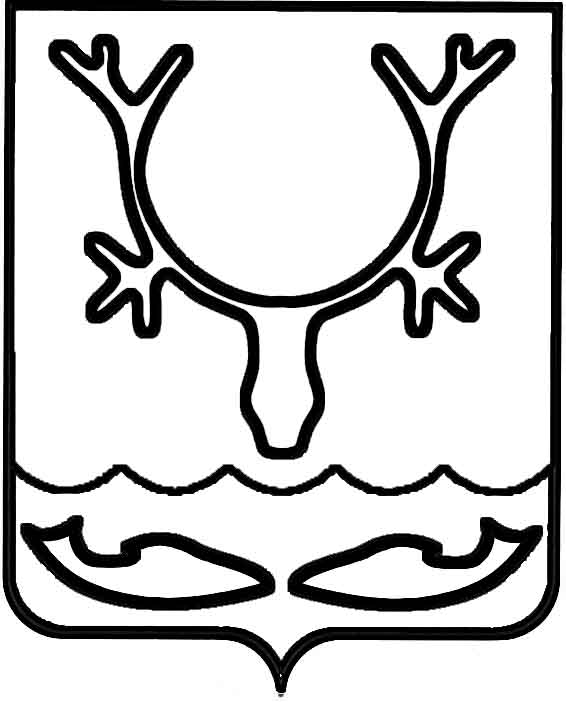 Администрация МО "Городской округ "Город Нарьян-Мар"ПОСТАНОВЛЕНИЕот “____” __________________ № ____________		г. Нарьян-МарВ соответствии с Федеральными законами от 06.10.2003 № 131-ФЗ "Об общих принципах организации местного самоуправления в Российской Федерации",          от 24.07.2007 № 209-ФЗ "О развитии малого и среднего предпринимательства Российской Федерации", постановлениями Администрации МО "Городской округ "Город Нарьян-Мар" от 17.12.2010 № 2154 "Об утверждении долгосрочной целевой программы "Поддержка малого и среднего предпринимательства на территории МО "Городской округ "Город Нарьян-Мар" на 2011 –2016 годы" (в ред. от 17.12.2010       № 2155, от 06.04.2011 № 510, от 18.08.2011 № 1403, от 24.06.2013 № 1196,                 от 25.07.2013 № 1480), от 11.10.2013 № 2061 "Об утверждении муниципальной программы муниципального образования "Городской округ "Город Нарьян-Мар "Создание условий для экономического развития" Администрация МО "Городской округ "Город Нарьян-Мар"П О С Т А Н О В Л Я Е Т:Внести изменения в Порядок предоставления субсидий на возмещение части арендных платежей за пользование нежилыми помещениями немуниципальной формы собственности субъектам малого и среднего предпринимательства, утвержденный постановлением Администрации МО "Городской округ "Город Нарьян-Мар" от 30.07.2013 № 1491, изложив его в новой редакции (Приложение).Настоящее постановление вступает в силу с момента его принятия и подлежит официальному опубликованию.ПОРЯДОКПРЕДОСТАВЛЕНИЯ СУБСИДИЙ НА ВОЗМЕЩЕНИЕЧАСТИ АРЕНДНЫХ ПЛАТЕЖЕЙ ЗА ПОЛЬЗОВАНИЕ НЕЖИЛЫМИ ПОМЕЩЕНИЯМИ НЕМУНИЦИПАЛЬНОЙ ФОРМЫ СОБСТВЕННОСТИ СУБЪЕКТАМ МАЛОГО И СРЕДНЕГО ПРЕДПРИНИМАТЕЛЬСТВА Настоящий Порядок разработан в целях реализации программных мероприятий по поддержке малого и среднего предпринимательства на территории МО "Городской округ "Город Нарьян-Мар" и регламентирует условия и порядок предоставления субсидий субъектам малого и среднего предпринимательства          в целях возмещения части арендных платежей за пользование нежилыми помещениями немуниципальной формы собственности (далее - субсидии).1. Общие положения1.1.	В настоящем Порядке используются следующие понятия:-	субъекты малого и среднего предпринимательства - внесенные в Единый государственный реестр юридических лиц потребительские кооперативы и коммерческие организации (за исключением государственных и муниципальных унитарных предприятий), а также физические лица, внесенные в Единый государственный реестр индивидуальных предпринимателей и осуществляющие предпринимательскую деятельность без образования юридического лица, крестьянские (фермерские) хозяйства, соответствующие условиям ст. 4 Федерального закона от 24.07.2007 № 209-ФЗ "О развитии малого и среднего предпринимательства в Российской Федерации" (далее - Закон);-	заявитель - субъект малого и среднего предпринимательства, подавший заявление на предоставление субсидии;-	получатель субсидии - субъект малого и среднего предпринимательства, в отношении которого принято решение о предоставлении субсидии;-	главный распорядитель бюджетных средств – Администрация МО "Городской округ "Город Нарьян-Мар" в лице управления финансирования, бухгалтерского учета и материально-технического обеспечения;-	комиссия – комиссия по отбору субъектов малого и среднего предпринимательства для предоставления субсидий, созданная в порядке, установленном Администрацией муниципального образования "Городской округ "Город Нарьян-Мар". 1.2.	Основными принципами предоставления субсидий являются заявительный порядок обращения и равный доступ к участию в Программе.2. Категории и критерии отбора субъектов малого и среднего предпринимательства, цели, условия предоставления субсидий2.1.	Право на получение субсидии имеют субъекты малого и среднего предпринимательства, за исключением субъектов малого и среднего предпринимательства, указанных в частях 3 и 4 ст. 14 Закона, соответствующие следующим требованиям:-	состоящие на учете в Межрайонной инспекции Федеральной налоговой службы № 4 по Архангельской области и Ненецкому автономному округу (далее – налоговый орган);-	осуществляющие деятельность на территории муниципального образования "Городской округ "Город Нарьян-Мар" по основному виду деятельности ремонт бытовых изделий и предметов личного пользования (код        по ОКВЭД 52.7).2.2.	Субсидии не предоставляются субъектам малого и среднего предпринимательства:-	имеющим просроченную задолженность по налоговым и иным обязательным платежам;-	находящимся в состоянии реорганизации, ликвидации или банкротства;-	имеющим задолженность по арендной плате за пользование нежилыми помещениями немуниципальной формы собственности.2.3.	Целью предоставления субсидий является финансовая поддержка субъектам малого и среднего предпринимательства, осуществляющим деятельность на территории МО "Городской округ "Город Нарьян-Мар".2.4.	Размер субсидии составляет 20 % от общей суммы затрат по договору аренды в год, но не более 50 000,0 (Пятидесяти тысяч) рублей.Условием предоставления субсидии является заключенный договор аренды.2.5.	Субъект предпринимательской деятельности, арендующий нежилое помещение, в соответствии с настоящим Порядком производит самостоятельно внесение арендной платы за пользование помещением в соответствии со ставками арендной платы и сроками, предусмотренными договором аренды.2.6..	Субсидии предоставляются в пределах лимитов бюджетных обязательств, предусмотренных на указанные цели на соответствующий финансовый год в бюджете МО "Городской округ "Город Нарьян-Мар" (далее –городской бюджет).3. Порядок отбора получателей поддержки субсидии3.1.	Для получения субсидии заявитель представляет в Администрацию МО "Городской округ "Город Нарьян-Мар" следующие документы:-	заявление на предоставление субсидии (по форме согласно приложению 1 к настоящему Порядку);-	выписку из Единого государственного реестра юридических лиц или Единого государственного реестра индивидуальных предпринимателей                    по состоянию на дату, которая предшествует дате подачи заявки не ранее чем         за месяц до даты подачи заявления;-	заверенную заявителем копию договора аренды нежилого помещения;-	копии платежных документов об оплате за арендуемое нежилое помещение за каждый период.-	акт сверки расчетов по арендной плате, подписанный арендодателем и арендатором, или справка, выданная арендодателем, об отсутствии задолженности по арендным платежам за расчетный период.3.2.	В случае поступления заявлений на получение субсидии после того, как лимиты средств, предусмотренных на эти цели в текущем финансовом году                 в городском бюджете, использованы, заявления рассматриваются на комиссии               в порядке очередности поступления. При положительном решении комиссии предоставление субсидии производится в первоочередном порядке в следующем финансовом году в порядке очередности поступления заявлений.3.3.	Проверку представленных документов, подготовку экспертного заключения проводит управление экономического и инвестиционного развития Администрации муниципального образования "Городской округ "Город Нарьян-Мар" (далее – Управление) в течение 5 рабочих дней с момента получения документов, указанных в пункте 3.1 настоящего Положения.3.4.	Рассмотрение заявлений и определение получателей субсидий осуществляется комиссией.3.5.	На основании решения комиссии в течение 5 рабочих дней с каждым получателем субсидии заключается Соглашение.4. Порядок предоставления субсидий4.1.	Основанием для предоставления субсидии является Соглашение, заключаемое между Администрацией муниципального образования "Городской округ "Город Нарьян-Мар" и получателем субсидии (заявителем).Соглашение должно предусматривать цели, условия и порядок предоставления субсидии, согласие получателя субсидии на осуществление Управлением, главным распорядителем, органами муниципального контроля проверок соблюдения им условий, целей и порядка предоставления субсидии, а также порядок возврата субсидии в случае нарушения условий, установленных   при ее предоставлении.4.2.	Максимальный срок предоставления субсидии по Соглашению                         о предоставлении субсидии не может превышать 12 месяцев.В случае если период предоставления субсидии по Соглашению предоставления субсидий, заключенным в текущем году, составил менее                12 месяцев, то период предоставления субсидии продлевается до 12 месяцев                 в соответствии с условиями дополнительного соглашения о пролонгации Соглашения о предоставлении субсидии. 4.3.	Размер субсидии определяется исходя из фактической оплаты                   за арендуемые помещения в соответствии с договором аренды. Отчетным периодом являются 3 (три) месяца, предшествующих месяцу подачи заявления на предоставление субсидии.4.4.	За первый период субсидия предоставляется на основании расчетов, произведенных Управлением. 4.5.	Для получения субсидии за следующие периоды получатель субсидии представляет не позднее 15 (пятнадцатого) числа месяца, следующего за отчетным периодом, в Администрацию МО "Городской округ "Город Нарьян-Мар" следующие документы:а)	заявление на получение субсидии по форме согласно приложению              1 к настоящему Порядку;б)	копии платежных документов, подтверждающих оплату арендных платежей в соответствии со счетами-фактурами, полученными в отчетном периоде; в)	акт сверки расчетов по арендной плате, подписанный арендодателем и арендатором, или справку, выданную арендодателем об отсутствии задолженности по арендным платежам за расчетный период;г)	расчет размера субсидии по возмещению части стоимости коммунальных услуг за 3 (три) месяца по форме согласно приложению 2                  к настоящему Порядку.4.6.	В соответствии с заключенным Соглашением о предоставлении субсидии Управление производит проверку расчета размера предоставляемой субсидии и готовит распоряжение о выделении субсидии в течение 3 рабочих дней с даты поступления заявления.4.7.	Главный распорядитель на основании распоряжения о предоставлении субсидии перечисляет средства на расчетный счет получателя субсидии.4.8.	Субсидия считается предоставленной в день списания средств со счета городского бюджета на расчетный счет получателя субсидии.4.9.	Субсидии предоставляются на безвозмездной и безвозвратной основе.4.10	Управлением в установленном порядке вносится запись о предоставленной поддержке в реестр субъектов малого и среднего предпринимательства - получателей поддержки в течение 5 (пяти) дней со дня перечисления субсидии на расчетный счет получателя субсидии.4.11.	После окончания срока действия соглашения о предоставлении субсидии субъект малого и среднего предпринимательства вправе вновь подать                          в Администрацию МО "Городской округ "Город Нарьян-Мар" заявление на получение субсидии, с учетом положений п. 2.2.настоящего Порядка5. Ответственность, контроль за целевым использованием средств субсидий и порядок возврата субсидии5.1.	Управление осуществляет учет субъектов малого и среднего предпринимательства, получивших субсидии, и осуществляет контроль за целевым использованием субсидий.5.2.	Получатель субсидии несет ответственность за достоверность сведений, предоставленных в документах в соответствии с настоящим Порядком согласно законодательству Российской Федерации.5.3.	Предоставление субсидии приостанавливается в случае:-	выявления факта недостоверности сведений, изложенных                              в представленных субъектом малого и среднего предпринимательства документах;-	объявления о несостоятельности (банкротстве), ликвидации или реорганизации субъекта малого и среднего предпринимательства в течение финансового года.5.4.	Контроль целевого использования бюджетных средств и выполнение условий соглашения осуществляется главным распорядителем, органами муниципального контроля.5.5.	При наличии оснований, указанных в п. 5.3. настоящего Порядка, а также ст. 78, пп. 3.4 Бюджетного кодекса Российской Федерации, главный распорядитель приостанавливает предоставление субсидии и в течение 5 рабочих дней направляет получателю субсидии акт о нарушении условий предоставления субсидии (далее - акт), в котором указываются выявленные нарушения и сроки их устранения.5.6.	В случае неустранения нарушений в сроки, указанные в акте, главный распорядитель принимает решение о возврате в городской бюджет предоставленной субсидии, оформленное в виде требования о возврате субсидии, содержащего сумму, сроки, код бюджетной классификации Российской Федерации, по которому должен быть осуществлен возврат субсидии, реквизиты банковского счета, на который должны быть перечислены средства (далее - требование).5.7.	В течение 5 рабочих дней с даты подписания требование направляется получателю субсидии.5.8.	Субсидия, подлежит возврату в бюджет муниципального образования в течение 15 дней после получения требования получателем субсидии.5.9.	В случае неисполнения получателем субсидии требования о возврате субсидии главный распорядитель производит ее взыскание в порядке, установленном законодательством Российской Федерации.5.10.	В случае устранения нарушений в сроки, указанные в акте, главный распорядитель в течение 5 календарных дней возобновляет предоставление субсидии.ЗАЯВЛЕНИЕна получение субсидииВ соответствии с постановлением Администрации МО "Городской округ "Город Нарьян-Мар" от "___" __________ 20     № ______ "Об утверждении Порядка предоставления субсидий на возмещение части арендных платежей за пользование нежилыми помещениями немуниципальной формы собственности субъектам малого и среднего предпринимательства", прошу предоставить субсидию на возмещение части затрат, связанных с оплатой арендных платежей в период с "__"______________20___- по "___"_________________20__ в размере: ___________________________________________________________________ руб.(прописью)Дата регистрации субъекта малого и среднего предпринимательства, основной государственный регистрационный номер, наименование органа, выдавшего свидетельство о государственной регистрации: ____________________________________________________________________________________________	Место нахождения юридического лица (индивидуального предпринимателя)______________________________________________________________________________________________________________________________Место осуществления предпринимательской деятельности____________________________________________________________________________________________Банковские реквизиты: ___________________________________________________Основной вид деятельности: ______________________________________________Телефон, факс: __________________________________________________________Электронная почта: ______________________________________________________Прилагаемые документы на _____ листах.    "___" __________ 20__ г.    Руководитель             _______________    ___________________________                                                                      (подпись)                      (расшифровка подписи)Приложение № 2к Порядку предоставления субсидий на возмещение части арендных платежей за пользование нежилыми помещениями немуниципальной формы собственности субъектам малого и среднего предпринимательстваРасчет размера субсидии _______________________________________________________________________                                                                         (наименование заявителя)Сумма  по договору аренды _______________________________________________Срок договора аренды____________________________________________________"____" ______________ 20___ г.    Руководитель       ________________     _______________________________                                                              (подпись)                                (расшифровка подписи)    Главный бухгалтер  ________________     _______________________________                                                              (подпись)                               (расшифровка подписи)    МП2111.20132568О внесении изменений в Порядок предоставления субсидий субъектам малого и среднего предпринимательства на возмещение части арендных платежей за пользование нежилыми помещениями немуниципальной формы собственности субъектам малого и среднего предпринимательстваГлава МО "Городской округ "Город Нарьян-Мар" Т.В.ФедороваПриложениеУТВЕРЖДЕНпостановлением Администрации МО"Городской округ "Город Нарьян-Мар"от 21.11.2013 № 2568Приложение 1к Порядку предоставления субсидий на возмещение части арендных платежей за пользование нежилыми помещениями немуниципальной формы собственности субъектам малого и среднего предпринимательства Главе Администрации МО"Городской округ "Город Нарьян-Мар"___________________________от ______________________________________________Главе Администрации МО"Городской округ "Город Нарьян-Мар"___________________________от ______________________________________________Сумма, исходяиз которойначисляетсясубсидия(рублей)Период,за которыйначисляетсясубсидия (3 месяца)Размер субсидии(рублей)гр. 1 х 20-------------100Субсидия, полученная из городского бюджетас_____ по _____(рублей)1234